ΠΡΟΣΚΛΗΣΗ ΕΚΔΗΛΩΣΗΣ ΕΝΔΙΑΦΕΡΟΝΤΟΣ ΠΡΟΜΗΘΕΙΑΣ
Θέμα: « Χημικά επεξεργασίας νερού »Προϋπολογισμός: 6495,00 € πλέον Φ.Π.ΑΑρ. Διαγωνισμού: 2821/29-4-2021Λήξη προθεσμίας υποβολής προσφορών: 10/5/2021 (ΩΡΑ: 11:00 π.μ.)Χρόνος αποσφράγισης προσφορών: 10/5/2021 (ΩΡΑ 11:15 π.μ.)Χρόνος ολοκλήρωσης της προμήθειας : μέχρι εξαντλήσεως της συμβατικής αξίας.Τρόπος υποβολής οικονομικής προσφοράς: 1) fax: (2231045015), ή 2) email info@deyalamias.grή 3) σε σφραγισμένο φάκελο στη γραμματεία της ΔΕΥΑΛ.ΕΝΤΥΠΟ ΤΕΧΝΙΚΗΣ ΠΡΟΣΦΟΡΑΣΕΝΔΕΙΚΤΙΚΟΣ ΠΡΟΫΠΟΛΟΓΙΣΜΟΣΕΝΤΥΠΟ ΟΙΚΟΝΟΜΙΚΗΣ ΠΡΟΣΦΟΡΑΣ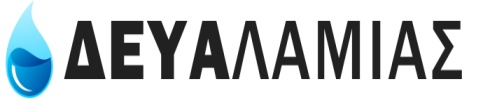 Διεύθυνση: Α. Παπανδρέου & Τ. Ισαάκ Αρμόδιος: Βάγιος ΧριστοδούλουΤηλέφωνο: 2231032950Fax:  2231045015Email: info@deyalamias.grΗμερομηνία: 29/4/2021Α/ΑΤΕΧΝΙΚΗ ΠΕΡΙΓΡΑΦΗ / ΠΡΟΔΙΑΓΡΑΦΕΣΠΟΣΟΤΗΤΑ1Χλώριο σε κόκκους 90%300 kg2Αλγοκτόνο600 kg3Κροκοδωτικό800 kg4Οξύ 50%7 m3Ημερομηνία: 29/4/2021ΑΠΑΙΤΗΣΕΙΣ ΜΕ ΠΟΙΝΗ ΑΠΟΚΛΕΙΣΜΟΥΑ/ΑΠΕΡΙΓΡΑΦΗ ΑΠΑΙΤΗΣΕΩΝΝΑΙΟΧΙΠλήρης συμμόρφωση  του αναδόχου με τις απαιτήσεις της ΔΕΥΑΛ για την υπηρεσία «  Χημικά επεξεργασίας νερού » .Χρόνος ολοκλήρωσης της υπηρεσίας μέχρι την ολοκλήρωση της συμβατικής αξίαςΗμερομηνία: 29/4/2021        ΠροςΔ.Ε.Υ.Α. ΛαμίαςΘέμα: «Χημικά επεξεργασίας νερού»Αρ. Διαγωνισμού: 2821/29-4-2021ΣΥΝΤΟΜΗ ΤΕΧΝΙΚΗ ΠΕΡΙΓΡΑΦΗ Υπογραφή Προσφέροντος ή Εκπροσώπου του...................................................................... Όνομα υπογράφοντος ............................................................................................................Αρ. Δελτίου Ταυτότητας  Υπογράφοντος…………………………………………………..Ιδιότητα υπογράφοντος .........................................................................................................Θέμα: «Χημικά επεξεργασίας νερού»Αρ. Διαγωνισμού: 2821/29-4-2021Α/ΑΠΕΡΙΓΡΑΦΗΠΟΣΟΤΗΤΑΤΙΜΗ ΜΟΝ.ΑΞΙΑΧλώριο σε κόκκους 90%300 kg3,551065,00Αλγοκτόνο600 kg1,60960,00Κροκοδωτικό800 kg1,651320,00Οξύ 50%7 m3450,003150,00           ΑΞΙΑ6495,00Φ.Π.Α 24%1558,80ΣΥΝΟΛΟ8053,80Ημερομηνία:………………..         ΠροςΔ..Ε.Υ.Α. ΛαμίαςΘέμα: Προσφορά για την υπηρεσία «Χημικά επεξεργασίας νερού»Αρ. Διαγωνισμού: 2821/29-4-2021Α/ΑΠΕΡΙΓΡΑΦΗΠΟΣΟΤΗΤΑΤΙΜΗ ΜΟΝ.ΑΞΙΑ1Χλώριο σε κόκκους 90%300 kg2Αλγοκτόνο600 kg3Κροκοδωτικό800 kg4Οξύ 50%7 m3ΑΞΙΑΦ.Π.ΑΣΥΝΟΛΟΥπογραφή Προσφέροντος ή Εκπροσώπου του...................................................................... Όνομα υπογράφοντος ............................................................................................................Αρ. Δελτίου Ταυτότητας  Υπογράφοντος…………………………………………………..Ιδιότητα υπογράφοντος .........................................................................................................ΤΕΧΝΙΚΗ ΕΚΘΕΣΗ  Προμήθεια χημικών πρόσθετων κολυμβητηρίου                  Χημικά επεξεργασίας νερού    Για την κάλυψη των αναγκών του Δημοτικού Κολυμβητηρίου Λαμίας (ορθή λειτουργία σύμφωνα με τις απαιτήσεις της νομοθεσίας) απαιτείται η προμήθεια χημικών πρόσθετων τα οποία είναι:12 tn Υγρό Χλώριο (Υποχλωριώδες Νάτριο - Κατηγορία 2) για τη διατήρηση του υπολειμματικού χλωρίου στα επίπεδα των 0,7 mg/l για όλη τη διάρκεια του έτους300 Kg Χλώριο 90% σε κόκκους (αργής διάλυσης) για την αντιμετώπιση έκτακτων απαιτήσεων (shock)600 Kg Αλγοκτόνο (προληπτικά για την αποφυγή δημιουργίας άλγεων, βακτηρίων και ιών με συνιστώμενη δόση 6 g/m3 νερού πισίνας την εβδομάδα)800 Kg Κροκιδωτικό (για διαύγεια του νερού με συνιστώμενη δόση 3 g/m3 νερού πισίνας την εβδομάδα)7 m3 υγρό Θειικό Οξύ (περίπου 50%) για μείωση του pH του νερού της πισίνας στην περιοχή τιμών 7,2-7,6   Το  Υποχλωριώδες  νάτριο  θα διατεθεί από την προμήθεια που έχει γίνει για τις εγκαταστάσεις του βιολογικού καθαρισμού.ΤΕΧΝΙΚΗ ΠΕΡΙΓΡΑΦΗ - ΠΡΟΔΙΑΓΡΑΦΕΣΧλώριο 90% σε κόκκους 1. ΠοσότηταΗ απαιτούμενη προμήθεια είναι 300 κιλά τριχλωροϊσοκυανουρικού οξέος > 90% σε χλώριο.Φυσικοχημικά χαρακτηριστικά  Χλώριο αργής διάλυσης σε κόκκους για την απολύμανση νερού πισίνας. Δεν περιέχει ασβέστιο, δεν προκαλεί επικαθίσεις αλάτων, δε μεταβάλλει την τιμή του pH του νερού.Μεταφορά – Παράδοση Χλωρίου σε κόκκους  Η μεταφορά του υλικού θα γίνεται τμηματικά, ανάλογα με τις ανάγκες της Υπηρεσίας, σε δοχεία των 10 Kg, κατά το χρονικό διάστημα ισχύος της Σύμβασης, σε αποθηκευτικό χώρο στο Δημοτικό Κολυμβητήριο της Λαμίας, με ευθύνη και δαπάνες του Προμηθευτή.Σήμανση   Τα δοχεία θα φέρουν σήμανση με το όνομα της κατασκευάστριας εταιρίας, τον κωδικό του υλικού, την παρτίδα του υλικού (lot number) και την ημερομηνία παραγωγής.Τεχνικό Φυλλάδιο   Στην προσφορά θα επισυνάπτεται πρωτότυπο τεχνικό φυλλάδιο της εταιρείας παραγωγής με όλες τις απαραίτητες πληροφορίες για τα φυσικοχημικά χαρακτηριστικά και τη χρήση του συγκεκριμένου υλικού.                                                        Λαμία 29/4/2021                  Ο Συντάξας                                                           Ο Προϊστάμενος Τ.Υ            Βάγιος Χριστοδούλου                                            Διονύσης Παναγιωτόπουλος         Υπεύθυνος Προμηθειών                                               Πολιτικός Μηχανικός